15 ноября 2012 года                                                                                                               г. Санкт-ПетербургDual Core планшеты teXet с IPS дисплеем высокого разрешенияБыстрые, современные, стильные, надежные – главные характеристики новых моделей линейки планшетных компьютеров teXet с двухъядерными процессорами и IPS дисплеями. teXet TM-7043XD, TM-8041HD и TM-9741 – семейство мощных планшетов в металлических корпусах на свежей версии OS Android 4.1 «Jelly Bean» с различной диагональю экрана. 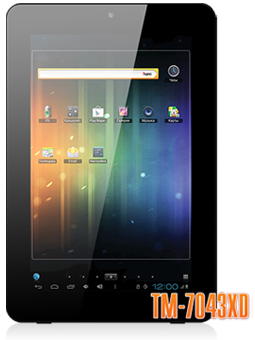 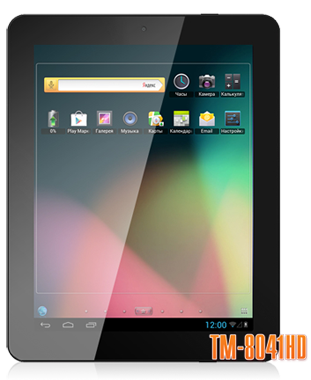 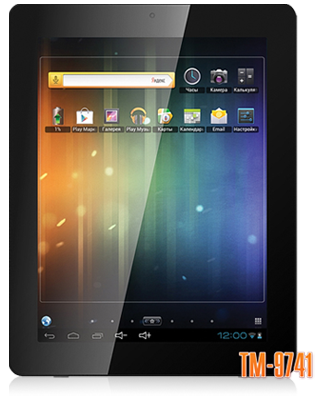 Модели teXet TM-7043XD и TM-8041HD функционируют на новой версии Android 4.1, важные изменения в которой были направлены на создание максимально комфортной и быстрой операционной системы. Для планшетного компьютера TM-9741 доступна прошивка, которая позволит обновить устройство до OS Android 4.1 «Jelly Bean».Новинки teXet отвечают всем требованиям современного рынка планшетных компьютеров. Модели обладают отзывчивыми сенсорными дисплеями с диагональю 7, 8 и 9,7 дюймов у TM-7043XD, TM-8041HD и TM-9741 соответственно. Дополнительные индексы в названии моделей обозначают высокое разрешение экрана: XD – экстра высокая четкость, HD – высокая четкость. Экран 7-дюймовой модели TM-7043XD имеет разрешение 1280×800, плотность пикселей на дюйм равна 217ppi, 8-дюймовый планшет TM-8041HD – разрешение 1024×768 и плотность 161ppi – это одни из самых высоких показателей в классе! Планшет TM-9741 обладает экраном с разрешением 1024×768 и плотностью пикселей 132ppi, что соответствует стандарту для большинства моделей с диагональю 9,7 дюйма на сегодняшний день. Дисплеи выполнены по технологии IPS, благодаря которой достигается невероятная контрастность и четкости картинки. Широкие углы обзора, комфортное использование даже при ярком солнечном свете, отличная цветопередача – неоспоримые плюсы IPS матрицы.В арсенале новых планшетных компьютеров мощные двухъядерные (основной и графический) процессоры Amlogic AML8726-MX, Cortex A9, 1,5 ГГц и Mali-400 MP соответственно. Высокую производительность обеспечивает также 1 ГБ оперативной памяти, имеется встроенный накопитель объемом 8 ГБ и слот для карт microSD/SDCH объемом до 32 ГБ. Новинки поддерживают огромное количество мультимедийных форматов, а расширенный пакет предустановленных приложений позволит начать работу с планшетом сразу после покупки без дополнительной установки ПО.Пользователям планшетных компьютеров teXet доступны программы собственной разработки, в числе которых Social Hub. Новое приложение обеспечит удобную и быструю работу с аккаунтами популярных социальных сетей (Вконтакте, Одноклассники, стеной Facebook и Twitter) в одном диалоговом окне. Доступ к программе для TM-7043XD и TM-8041HD принесет первая прошивка, владельцы TM-9741 уже могут оценить работу Social Hub, загрузив свежее ПО. Благодаря teXet OTA UpdateService обновление программного обеспечения происходит автоматически «по воздуху», для этого необходимо только подключение к сети Интернет.Из функциональных возможностей TM-9741 следует отметить фронтальную камеру для видеозвонков и основную с разрешением матрицы 2 Мп. Планшетные компьютеры teXet совместимы с USB-накопителями и имеют возможность вывода картинки на внешние экраны с помощью miniHDMI интерфейса.Новые планшеты teXet заключены в эргономичный корпус, выполненный из металла. Для комфортного использования все разъемы сосредоточенны на правом торце устройств. Тыльная алюминиевая панель оснащена пластиковой вставкой для уверенного приема сигнала WiFi и фото/видео камерой.Компания «Электронные системы «Алкотел» традиционно предлагает устройства с максимально полной комплектацией: OTG и USB кабели, адаптер питания, наушники. Также в стандартный комплект входит чехол, трансформирующийся в удобную подставку для просмотра видео, и защитная пленка, которая предохраняет дисплей от царапин и других повреждений.Мощная аппаратная составляющая, превосходный дисплей, полная кастомизация, привлекательный дизайн и доступная цена – главные компоненты планшетных компьютеров teXet.  Технические характеристики:Информация о компании	Торговая марка teXet принадлежит компании ЗАО «Электронные системы «Алкотел», которая имеет 25-летний опыт разработчика-изготовителя на российском рынке телекоммуникаций. Сегодня продукты teXet – это средства связи (GSM и DECT-телефоны), портативная цифровая техника (MP3-плееры, электронные книги, фоторамки, планшетные компьютеры на OS Android), GPS-навигаторы и видеорегистраторы. Компания имеет долгосрочные партнерские отношения с крупнейшими федеральными ритейлерами и региональными торговыми сетями в России, а также развитую дилерскую сеть в странах СНГ. По итогам 2011 года бренд укрепил свои позиции по ряду направлений, значительно увеличив объемы выпускаемой техники. teXet занимает второе место по продажам радиотелефонов DECT (24%) и MP3-плееров (18%), а также третью позицию по объему электронных книг (12%). Подробная информация о продуктах teXet на сайте www.texet.ru.Контактная информация:Адрес компании: г. Санкт-Петербург, ул. Маршала Говорова, д. 52.+7(812) 320-00-60, +7(812) 320-60-06, доб. 147Контактное лицо: Наталья Емелина, менеджер по PRe-mail: eni@alkotel.ru, URL: http://www.texet.ruteXet TM-7043XDteXet TM-8041HDteXet TM-9741Дисплей7’’ емкостный IPS дисплей, формат 16:10, разрешение 1280×800 пикселей8’’ емкостный IPS дисплей, формат 4:3, разрешение 1024×768 пикселей9,7’’ емкостный IPS дисплей, формат 4:3, разрешение 1024×768 пикселейОперационная системаAndroid 4.1Android 4.1Android 4.0.3 (обновление до 4.1)Процессордвухъядерный, Amlogic AML8726-MX, Cortex A9, 1,5 ГГцдвухъядерный, Amlogic AML8726-MX, Cortex A9, 1,5 ГГцдвухъядерный, Amlogic AML8726-MX, Cortex A9, 1,5 ГГцГрафический процессордвухъядерный, Mali-400 MPдвухъядерный, Mali-400 MPдвухъядерный, Mali-400 MPОперативная память1 ГБ DDR31 ГБ DDR31 ГБ DDR3Внутренняя память8 ГБ8 ГБ8 ГБКамерафото/видеокамера 2.0 Мп, фронтальная камера 0.3 Мпфото/видеокамера 2.0 Мп, фронтальная камера 0.3 Мпфото/видеокамера 2.0 Мп, фронтальная камера 2.0 МпСлот для microSD/SDHCдо 32 ГБдо 32 ГБдо 32 ГБФорматы воспроизведения текстаPDF, FB2, EPUB, TXT, RTF, HTMLPDF, FB2, EPUB, TXT, RTF, HTMLPDF, FB2, EPUB, TXT, RTF, HTMLФорматы воспроизведения видеоAVI, 3GP, MP4, RMVB, MOV, MKV, TS, M2TS, MPG, VOB, M4V, FLVAVI, 3GP, MP4, RMVB, MOV, MKV, TS, M2TS, MPG, VOB, M4V, FLVAVI, 3GP, MP4, RMVB, MOV, MKV, TS, M2TS, MPG, VOB, M4V, FLVФорматы воспроизведения аудиоMP3, WAV, OGG, FLAC, APE, AAC, AMR, M4A, M4RMP3, WAV, OGG, FLAC, APE, AAC, AMR, M4A, M4RMP3, WAV, OGG, FLAC, APE, AAC, AMR, M4A, M4RФорматы воспроизведения фотоJPG, BMP, PNG, GIFJPG, BMP, PNG, GIFJPG, BMP, PNG, GIFОбновление «по воздуху»Встроенный динамикВстроенный микрофонG-SensorИнтерфейсыmicroUSB, miniHDMI, 3.5 mm mini jackmicroUSB, miniHDMI, 3.5 mm mini jackmicroUSB, miniHDMI, 3.5 mm mini jackКоммуникацииWiFi 802.11b/g/nWiFi 802.11b/g/nWiFi 802.11b/g/nLi-Ion аккумулятор3200 мАч4400 мАч5900 мАчРазмеры188x124х9,6 мм199x153х9,6 мм243x187х9,4 ммМасса312 г415 г580 гРекомендованная розничная цена5999 рублей6999 рублей8999 рублей